T.C.TÜRKOĞLU KAYMAKAMLIĞITürkoğlu İlçe Milli Eğitim MüdürlüğüKILILI ANADOLU LİSESİKILILI ANADOLU LİSESİ2019-2023 STRATEJİK PLANI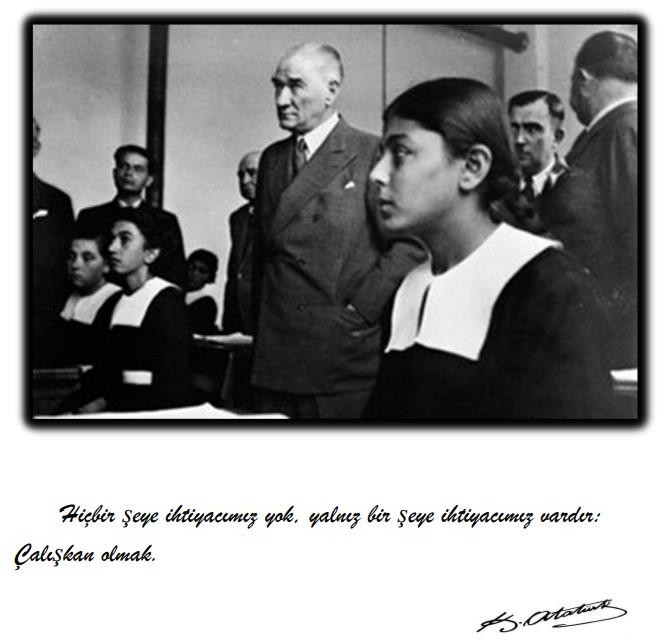 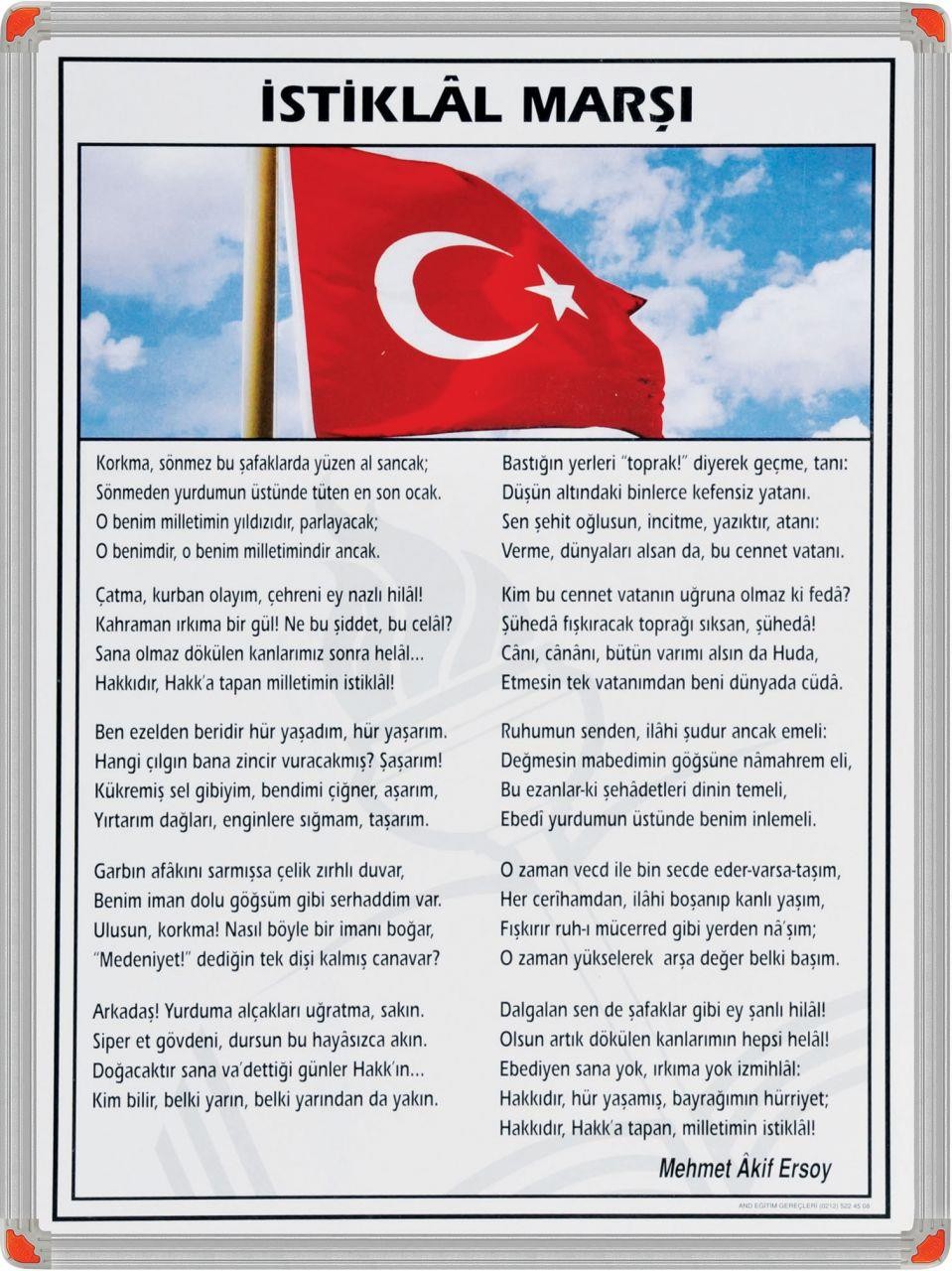 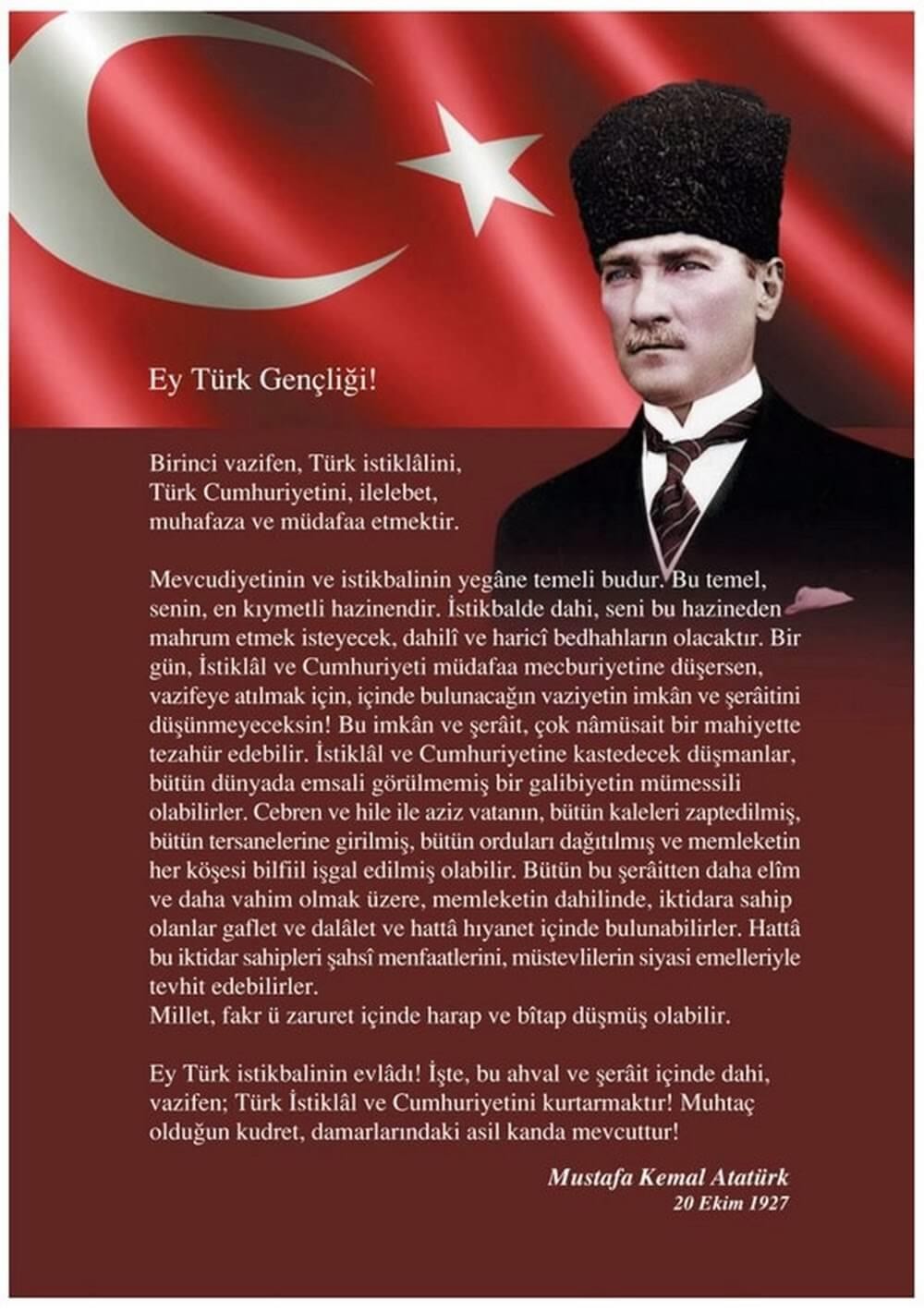 SUNUŞ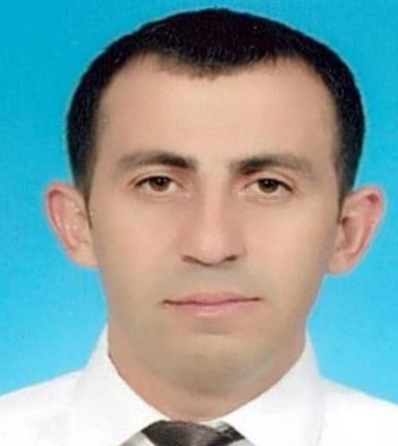             Çağımız dünyasında her alanda yaşanan hızlı gelişmelere paralel olarak eğitimin amaçlarında, yöntemlerinde ve işlevlerinde de değişimin olması vazgeçilmez, ertelenmez ve kaçınılmaz bir zorunluluk haline gelmiştir. Eğitimin her safhasında sürekli gelişime açık, nitelikli insan yetiştirme hedefine ulaşılabilmesi; belli bir planlamayı gerektirmektedir.           Milli Eğitim Bakanlığı birimlerinin hazırlamış olduğu stratejik planlama ile izlenebilir, ölçülebilir ve geliştirilebilir çalışmaların uygulamaya konulması daha da mümkün hale gelecektir. Eğitim sisteminde planlı şekilde gerçekleştirilecek atılımlar; ülke bazında planlı bir gelişmenin ve başarmanın da yolunu açacaktır.            Eğitim ve öğretim alanında mevcut değerlerimizin bilgisel kazanımlarla kaynaştırılması; ülkemizin ekonomik, sosyal, kültürel yönlerden gelişimine önemli ölçüde katkı sağlayacağı inancını taşımaktayız. Stratejik planlama, kamu kurumlarının varlığını daha etkili bir biçimde sürdürebilmesi ve kamu yönetiminin daha etkin, verimli, değişim ve yeniliklere açık bir yapıya kavuşturulabilmesi için temel bir araç niteliği taşımaktadır.          Bu anlamda, 2019-2023 dönemi stratejik planının; belirlenmiş aksaklıkların çözüme kavuşturulmasını ve çağdaş eğitim ve öğretim uygulamalarının bilimsel yönleriyle başarıyla yürütülmesini sağlayacağı inancını taşımaktayız. Bu çalışmayı planlı kalkınmanın bir gereği olarak görüyor; planın hazırlanmasında emeği geçen tüm paydaşlara teşekkür ediyor, İlçemiz, İlimiz ve Ülkemiz eğitim sistemine hayırlı olmasını diliyorum.ERKAN KALKANOkul MüdürüGİRİŞ2019-2023 dönemi stratejik plan hazırlanması süreci Üst Kurul ve Stratejik Plan Ekibinin oluşturulması ile başlamıştır. Ekip tarafından oluşturulan çalışma takvimi kapsamında ilk aşamada durum analizi çalışmaları yapılmış ve durum analizi aşamasında paydaşlarımızın plan sürecine aktif katılımını sağlamak üzere paydaş anketi, toplantı ve görüşmeler yapılmıştır. Durum analizinin ardından geleceğe yönelim bölümüne geçilerek okulumuzun amaç, hedef, gösterge ve eylemleri belirlenmiştir. Çalışmaları yürüten ekip ve kurul bilgileri altta verilmiştir.5018 sayılı Kamu Mali Yönetimi ve Kontrol Kanunu, bütçe kaynaklarının etkili, ekonomik, verimli ve hesap verebilir şekilde kullanılması gerektiğini ilke edinmiştir.               Stratejik plan, bilindiği üzere 5018 sayılı Kanun içerisinde yer alan en önemli alanlardan biridir. Bu planlar aracılığıyla, kurumların beş yıllık misyon ve vizyonları ile amaç, hedef ve faaliyetlerine ilişkin farkındalık oluşmaktadır.              Stratejik Planlama Ekibi ve Strateji Geliştirme Kurulu ile birlikte birimlerde oluşturulan Birim Stratejik Plan Hazırlık Ekipleri ve dış paydaşlar da planlama çalışmalarına dahil edilmek suretiyle geniş kapsamlı bir çalışma grubu oluşturulmuş ve bu sayede kurum kültürü açısından bir kalite standardı yakalanmıştır.              Kılılı Anadolu Lisesi  2019-2023 dönemini kapsayan stratejik plan çalışmalarında misyon, vizyon, amaç, hedef ve faaliyetlerini belirleyerek stratejik planlamasını oluşturmuştur.• Neredeyiz? (Mevcut Durum Analizi)• Nereye gitmek istiyoruz? (Vizyon Belirleme)• Gitmek istediğimiz yere nasıl ulaşabiliriz? (Strateji Oluşturma)• Basarımızı nasıl takip eder ve değerlendiririz? (Performans Ölçümü ve Yönetim)Kılılı Anadolu Lisesi Stratejik Plan Ekibi,BÖLÜMSTRATEJİK PLAN HAZIRLIK PROGRAMISTRATEJİK PLANIN AMACISTRATEJİK PLANIN KAPSAMISTRATEJİK PLANIN YASAL DAYANAKLARISTRATEJİK PLAN ÜST KURULU VE STRATEJİK PLAN EKİBİÇALIŞMA TAKVİMİ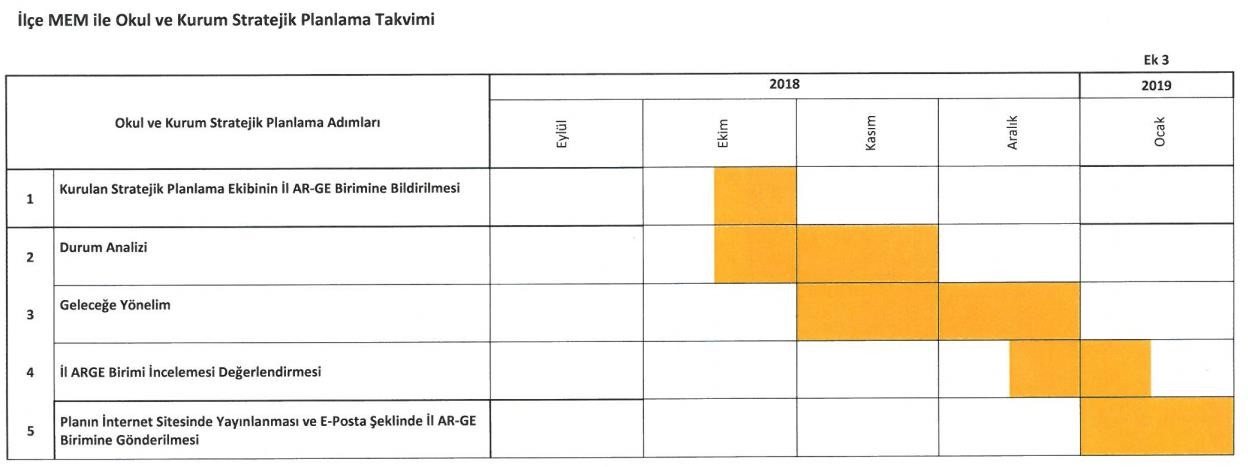 BÖLÜMDURUM ANALİZİ14TARİHSEL GELİŞİMOkulumuz 2018 Öğretim Yılında, Balsuyu Meslek Lisesi’ne ait binanın bir bölümünde  80 öğrenci ile eğitim öğretime başladı.      	Kılılı Anadolu Lisesi, Adrese dayalı sınavsız öğrenci alan bir ortaöğretim kurumudur. İlk yıl  okulumuzda 3 sınıf eğitim-öğretim görüyordu.2019-2020 Öğretim Yılından itibaren ise 7 sınıf eğitim öğretim görmektedir.         Okulumuz Balsuyu Mesleki ve Teknik Anadolu Lisesinin Spor salonundan yaralanmaktadır.MEVZUAT ANALİZİFAALİYET ALANLARI, ÜRÜN VE HİZMETLER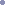 OKUL ÜRÜN/HİZMET LİSTESİOKUL FAALİYET ALANLARIPAYDAŞANALİZİPaydaş Analizi MatrisiKURUM İÇİ ANALİZBu bölümdeincelenecek konular alt başlıklar halinde verilmiştir.Örgütsel Yapı:Okul/Kurum Teşkilat ŞemasıOkul/Kurumlarda Oluşturulan Komisyon ve Kurullar:İnsan Kaynakları2019 Yılı Kurumdaki Mevcut Yönetici Sayısı:Kurum Yöneticilerinin Eğitim Durumu:Kurum Yöneticilerinin Yaş İtibari ile dağılımı:İdari Personelin Hizmet Süresine İlişkin Bilgiler:İdari Personelin Katıldığı Hizmet-içi Eğitim Programları:2019 Yılı Kurumdaki Mevcut Öğretmen Sayısı:Öğretmenlerin Yaş İtibari ile Dağılımı:Öğretmenlerin Hizmet Süreleri:Destek Personele (Hizmetli- Memur) İlişkin Bilgiler:2019 Yılı Kurumdaki Mevcut Hizmetli/ Memur Sayısı: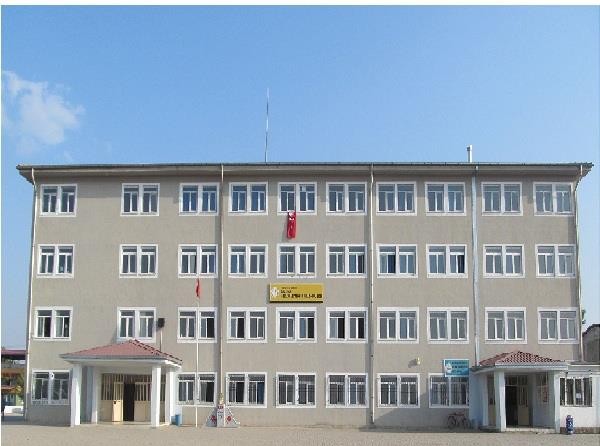 Çalışanların Görev DağılımıOkul/kurum Rehberlik HizmetleriTeknolojik DüzeyOkul/Kurumun Teknolojik Altyapısı:Okul/Kurumun Fiziki Altyapısı:Mali KaynaklarOkul/Kurum Kaynak Tablosu:Okul/Kurum Gelir-Gider Tablosu:İstatistiki VerilerKarşılaştırmalı Öğretmen/Öğrenci Durumu (2018)Yerleşim Alanı ve DersliklerÇEVRE ANALİZİPEST- E (Politik, Ekonomik, Sosyo-Kültürel, Teknolojik, Ekolojik, Etik) Analizi.Üst Politika BelgeleriGZFT ANALİZİSORUN ALANLARI SORUNLAR:Kendine ait bir binanın bulunmaması..                 2)Yapılan veya yapılacak olan bir inşaatının olmamsıÇÖZÜM ÖNERİLERİMİZ:                1)İlçe milli eğitim müdürlüğü ile görüşülüp bina yapımının programa alınması.BÖLÜMGELECEĞE YÖNELİMMİSYON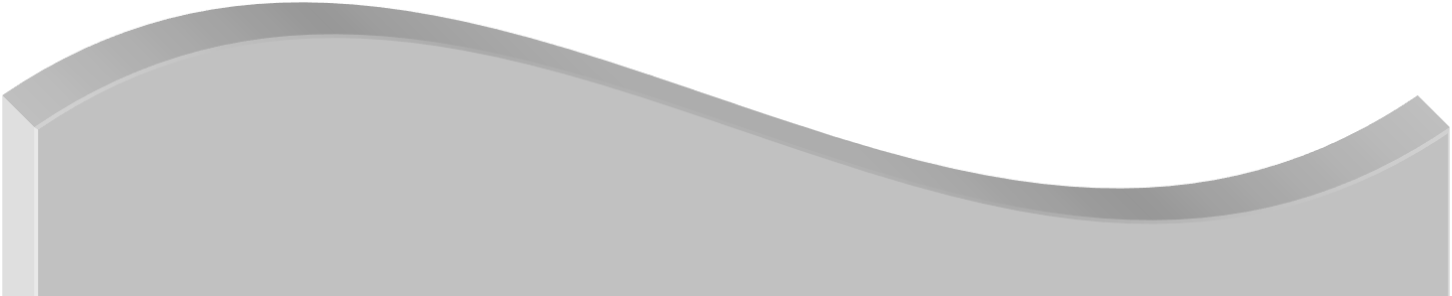 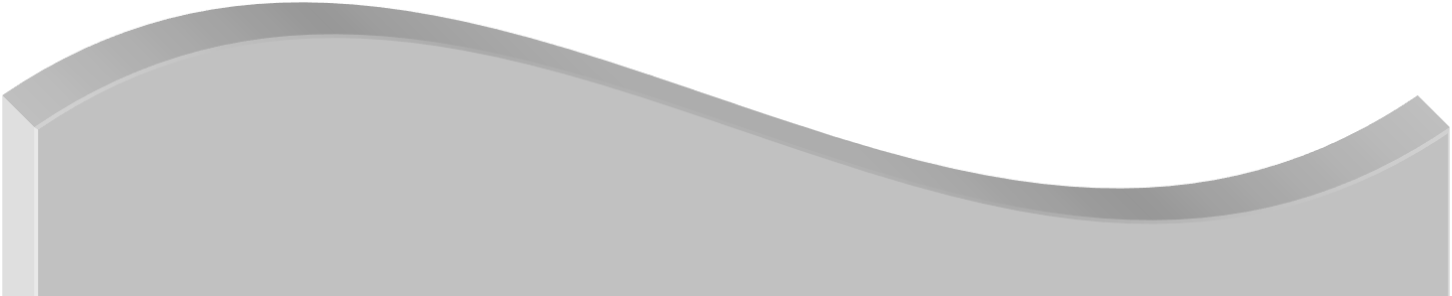 VİZYON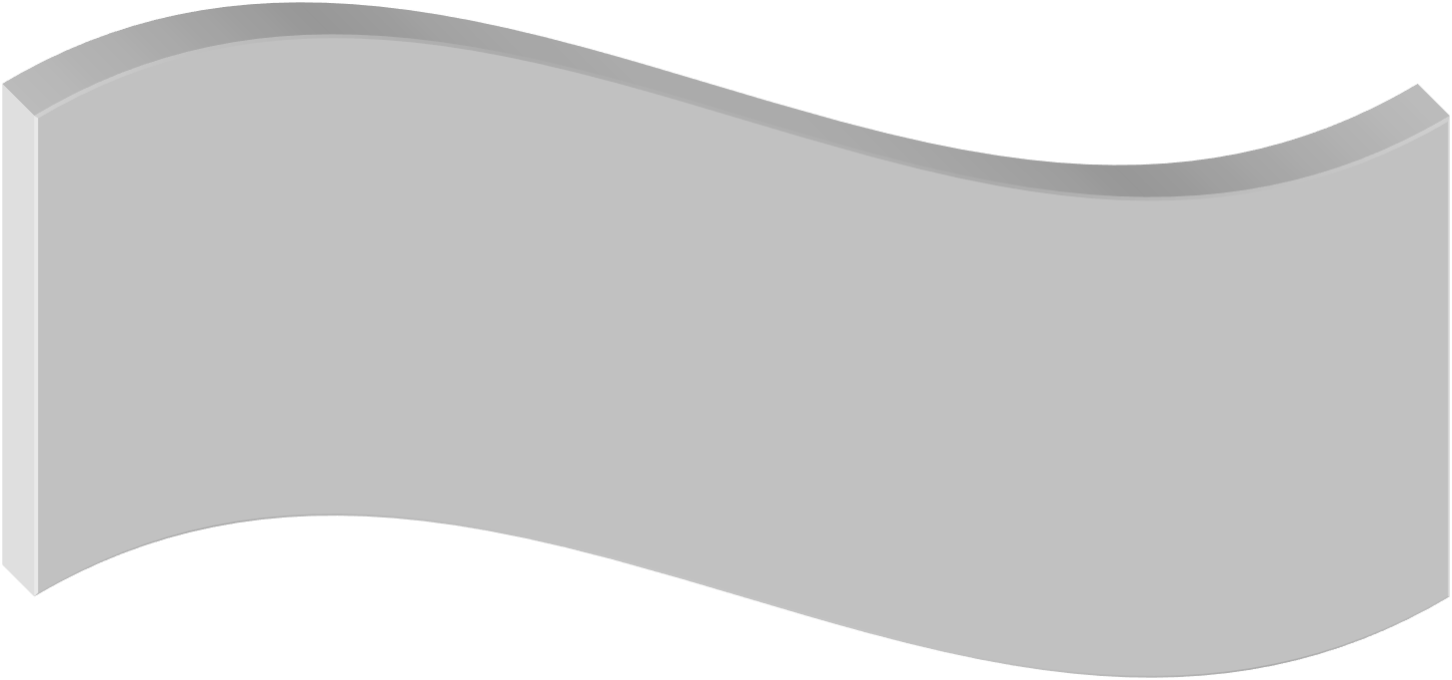 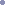 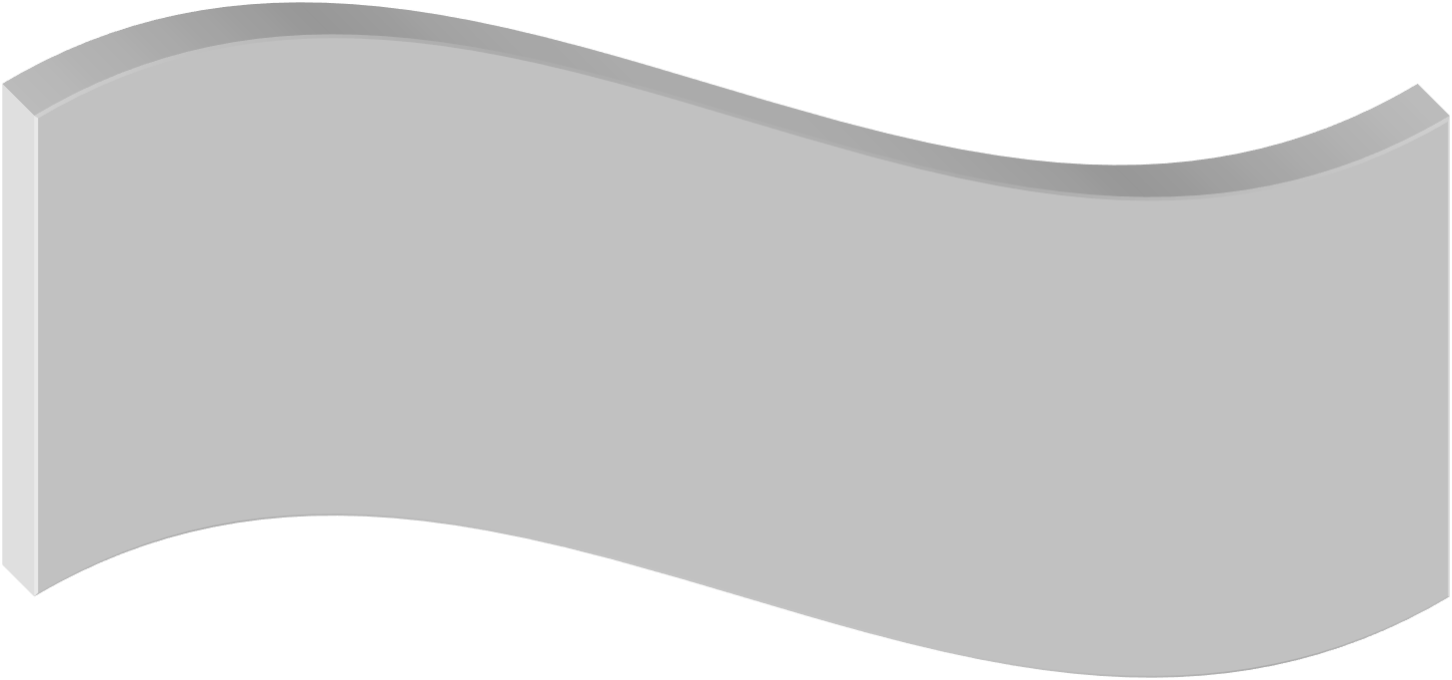 Farklı fikirleri önemseriz Değişim ve gelişime açığızSaygı, sevgi ve hoşgörü temel felsefemizdir Güven duygusu gelişmiş bireyler yetiştiririz Takım çalışmasının yararına inanırız Bilimsel düşünceyi esas alırızEşitlik ve adalet ilkesini benimseriz Öğrenci merkezli eğitime önem veririzEvrensel değerlere sahip bir bireyler yetiştiririzÖğrencilerimizin başarısı, bizim başarımızdır Her öğrenci öğrenebilir ve başarılı olabilir Paydaşlarımız eğitimin bir parçasıdır Eğitimde kaliteyi ön planda tutarızÜretken ve yaratıcı bireyler yetiştiririz Bireysel farklılıkları dikkate alırızKaynaklarımızı etkin ve verimli kullanırızMilli ahlak ve kültürümüzü benimsemiş bireyler yetiştiririzTürk dilinin eğitimde özellikleri bozulmadan öğretilmesine çalışırız Her alanda şeffaflığı ön planda tutarızPERFORMANS GÖSTERGELERİPERFORMANS GÖSTERGELERİTEDBİRLER VE MALİYETLENDİRMEPERFORMANS GÖSTERGELERİTEDBİRLER VE MALİYETLENDİRMEPERFORMANS GÖSTERGELERİTEDBİRLER VE MALİYETLENDİRMEPERFORMANS GÖSTERGELERİTEDBİR VE MALİYETLENDİRMEPERFORMANS GÖSTERGELERİTEDBİR VE MALİYETLENDİRMEPERFORMANS GÖSTERGELERİBALSUYU MESLEKİ VE TEKNİK ANADOLU LİSESİ STRATEJIK PLANI20….. YILI EYLEM PLANI (HER YIL DOLDURULACAKTIR)BÖLÜMİZLEME VE DEĞERLENDİRME4.1. RAPORLAMAPlan dönemi içerisinde ve her yılın sonunda okul/kurumumuz stratejik planı uyarınca yürütülen faaliyetlerimizi, önceden belirttiğimiz tedbir ve performans göstergelerine göre hedef ve gerçekleşme durumu ile varsa meydana gelen sapmaların nedenlerini açıkladığımız, okulumuz/kurumumuz hakkında genel ve mali bilgileri içeren izleme ve değerlendirme raporu hazırlanacaktır.Not: - İzleme raporları; haftalık, aylık, üçer aylık, altı aylık veya yıllık olabilir. (6 aylık periyotlar halinde izlenmesi yeterli olacaktır.)- Ancak TEDBİR raporları yıllık olarak hazırlanacaktır.- Planın izleme-değerlendirme raporlarında kullanılması amacıyla aşağıda 2 adet form örneği bulunmaktadır. Bunlardan dilediğinizi seçebilir veya kendiniz yeni bir rapor formatı oluşturabilirsiniz.………………...OKUL/KURUMU TEDBİR İZLEME VE DEĞERLENDİRME RAPORUONAYNot:Seçtiğiniz rapor üzerinde şu aşamada herhangi bir çalışma yapılmasına gerek bulunmamaktadır. Plan dönemi süresince her yıl Haziran ve Aralık ayları sonunda bu formu kullanarak izleme-değerlendirme yapmanız beklenmektedir.(İZLEME – DEĞERLENDİRME RAPOR ÖRNEĞİ -1)………………...OKUL/KURUMU FAALİYET İZLEME VE DEĞERLENDİRME RAPORU(Seçtiğiniz rapor üzerinde şu aşamada herhangi bir çalışma yapılmasına gerek bulunmamaktadır. Plan dönemi süresince her yıl Haziran ve Aralık ayları sonunda bu formu kullanarak izleme-değerlendirme yapmanız beklenmektedir.(İZLEME – DEĞERLENDİRME RAPOR ÖRNEĞİ -2))STRATEJİK PLAN ÜST KURULU İMZA SİRKÜSÜİÇİNDEKİLERSAYFANOSUNUŞ5GİRİŞ61. BÖLÜM: STRATEJİK PLAN HAZIRLIK PROGRAMI91.1.Amaç101.2.Kapsam101.3.Yasal Dayanak101.4.Üst Kurul ve Stratejik Plan Ekibi111.5.Çalışma Takvimi132. BÖLÜM: DURUM ANALİZİ142.1.Tarihsel Gelişim152.2.Mevzuat Analizi152.3.Faaliyet Alanları, Ürün ve Hizmetler162.4.Paydaş Analizi172.5.Kurum İçi Analiz192.5.1. Örgütsel Yapı192.5.2. İnsan Kaynakları202.5.3. Teknolojik Düzey292.5.4. Mali Kaynaklar312.5.5. İstatistikî Veriler322.6.Çevre Analizi352.6.1. PEST-E Analizi352.6.2. Üst Politika Belgeleri362.7.GZFT Analizi372.8.Sorun Alanları383. BÖLÜM: GELECEĞE YÖNELİM393.1.Misyon403.2.Vizyon403.3.Temel Değerler ve İlkeler413.4.Temalar-Amaçlar-Hedefler-Performans Göstergeleri424. BÖLÜM: İZLEME ve DEĞERLENDİRME524.1.Raporlama534.1.1. İzleme Raporları-Tedbir Raporları54EKLER56KURUM KİMLİK BİLGİSİKURUM KİMLİK BİLGİSİKurum AdıKILILI ANADOLU LİSESİKurum Statüsü Kamu		ÖzelKurumda Çalışan Personel SayısıYönetici	: 2Öğretmen	: 8Memur	: YOKHizmetli	: 1Öğrenci Sayısı196Öğretim Şekli Normal	 İkiliKURUM İLETİŞİM BİLGİLERİKURUM İLETİŞİM BİLGİLERİKurum Telefonu / FaxTel. : 0 344 629 25 85 Faks : 0 344 629 25 85 Kurum Web Adresihttp://kililianadolulisesi.meb.k12.tr Mail Adresi765115@meb.gov.trKurum AdresiMahalle	: Kılılı MahallesiPosta Kodu :46800İlçe	: Türkoğluİli	: KahramanmaraşKurum Müdürü Erkan KALKAN                        :	        GSM Tel: 0506 309 16 77Kurum Müdür YardımcısıSüleyman YILDIZTURAN	:    GSM Tel : 0505 276 10 36SIRA NODAYANAĞIN ADI15018 yılı Kamu Mali Yönetimi ve Kontrol Kanunu2Milli Eğitim Bakanlığı Strateji Geliştirme Başkanlığının 2013/26 Nolu Genelgesi3Milli Eğitim Bakanlığı2019-2023 Stratejik Plan Hazırlık Programı4DPT –Kamu Kuruluşları için Stratejik Planlama KılavuzuSTRATEJİK PLAN ÜST KURULUSTRATEJİK PLAN ÜST KURULUSTRATEJİK PLAN ÜST KURULUSIRANOADI SOYADIGÖREVİ1Erkan KALKANOKUL MÜDÜRÜ2Süleyman YILDIZTURANMÜDÜR YARDIMCISI3Muttalip AKKUŞÖĞRETMEN4       Zülfü KAVAKOKUL AİLE BİRLİĞİ BAŞKANI5                      Zeynel NARLIOKUL AİLE BİRLİĞİ YÖNETİM KURULU ÜYESİSTRATEJİK PLANLAMA EKİBİSTRATEJİK PLANLAMA EKİBİSTRATEJİK PLANLAMA EKİBİSIRANOADI SOYADIGÖREVİ1Süleyman YILDIZTURANMÜDÜR YARDIMCISI2     Musa TORUNÖĞRETMEN3Yasin MUTLUÖĞRETMEN4Pınar DİKBAYIRÖĞRETMEN5                       İnci DOĞANÖĞRETMEN6                       Muttalip AKKUŞÖĞRETMEN7Zülfü KAVAKGÖNÜLLÜ VELİ8                    Zeynel NARLIGÖNÜLLÜ VELİKANUNKANUNKANUNKANUNTarihSayıNoAdı23/07/196512056657Devlet Memurları Kanunu24/10/2003252694982Bilgi Edinme Hakkı KanunuYÖNETMELİKYÖNETMELİKYÖNETMELİKYayımlandığı Resmi Gazete/TebliğlerDergisiYayımlandığı Resmi Gazete/TebliğlerDergisiAdıTarihSayıAdı12/10/201328793Milli Eğitim Bakanlığı Personelinin Görevde Yükselme, Unvan Değişikliği ve Yer Değiştirme Suretiyle Atanması Hakkında YönetmelikYÖNERGEYÖNERGEYÖNERGEYayınYayınAdıTarihSayıAdı25/10/20133087071Milli Eğitim Bakanlığı Ortaöğretim Kurumlarına Geçiş YönergesiÖğrenci kayıt, kabul ve devam işleriEğitim hizmetleriÖğrenci başarısının değerlendirilmesiÖğretim hizmetleriSınav işleriToplum hizmetleriSınıf geçme işleriKulüp çalışmalarıÖğrenim belgesi düzenleme işleriDiplomaPersonel işleriSosyal, kültürel ve sportif etkinliklerÖğrenci davranışlarının değerlendirilmesiMezunlar (öğrenci)Öğrenci sağlığı ve güvenliğiYurt hizmetleriOkul çevre ilişkileriBilimsel araştırmalarRehberlikStaj çalışmalarıFAALİYET ALANI: EĞİTİMFAALİYET ALANI: YÖNETİM İŞLERİHizmet–1 Rehberlik HizmetleriVeliÖğrenci ÖğretmenHizmet–1 Öğrenci işleri hizmetiKayıt- Nakil işleri Devam-devamsızlık Sınıf geçme vbHizmet–2 Sosyal-Kültürel EtkinliklerHalk oyunlarıKoro SatrançHizmet–2 Öğretmen işleri hizmetiDerece terfiHizmet içi eğitim Özlük haklarıHizmet–3 Spor EtkinlikleriFutbol, Voleybol Atletizm GüreşBasketbolFAALİYET ALANI: ÖĞRETİMFAALİYET ALANI: MESLEK EDİNDİRMEHizmet–1 Müfredatın işlenmesiSeminer ve KonferanslarHizmet–2 KurslarYetiştirme ve DesteklemeHazırlamaEtütTeorik/Uygulamalı EğitimHizmet- 3 Proje çalışmalarıAB Projeleri Sosyal Projeler Fen ProjeleriAraştırma ve GeliştirmeSIRA NOFAALİYETLERFAALİYETLERİN DAYANDIĞI MEVZUATAYRILAN MALİ KAYNAKMEVCUT İNSAN KAYNAĞIDEĞERLENDİRME1VoleybolOKUL SPOR FAALİYETLERİ YÖNETMELİĞİ- “Yok”- “Yeterli”-“Güçlendirilmeli2Yetiştirme veDesteklemeMİLLÎ EĞİTİM BAKANLIĞIÖRGÜN VE YAYGINEĞİTİMİ DESTEKLEME VE YETİŞTİRME KURSLARI YÖNERGESİ- “Yeterli”- “Yeterli”-“Güçlendirilmeli3FutbolOKUL SPOR FAALİYETLERİ YÖNETMELİĞİ- “Yok”- “Yeterli”-“Güçlendirilmeli4Hizmet içi eğitimMEB-“Yetersiz”- “Yeterli”-“Güçlendirilmeliİç PaydaşlarDış PaydaşlarMilli Eğitim BakanlığıKahramanmaraş Büyükşehir BelediyesiValilikİl Özel İdaresiMesleki Ve Teknik Eğitim Genel MüdürlüğüTürkoğlu BelediyesiÖğretmenlerEsnaf Sanatkarlar OdasıDiğer ÇalışanlarSanayi ve Ticaret OdasıÖğrencilerFabrikalarOkul Aile BirliğiVelilerHalk Eğitim MerkezleriYerel Basın Yayın OrganlarıDiğer Okul/Kurum MüdürleriHayırsever İşadamlarıİl Milli Eğitim MüdürlüğüGüvenlik Güçleriİlçe Milli Eğitim MüdürlüğüÖzel İşletmeler ve ServislerSivil Toplum ÖrgütleriSağlık OcağıPAYDAŞLARİÇ PAYDAŞDIŞ PAYDAŞHİZMET ALANNEDEN PAYDAŞPaydaşın Kurum Faaliyetlerini EtkilemeDerecesiPaydaşın Taleplerine Verilen ÖnemPaydaşın Taleplerine Verilen ÖnemSonuçPAYDAŞLARİÇ PAYDAŞDIŞ PAYDAŞHİZMET ALANNEDEN PAYDAŞTam 5" "Çok 4", "Orta 3", "Az2", "Hiç 1"Tam 5" "Çok 4", "Orta 3", "Az2", "Hiç 1"Tam 5" "Çok 4", "Orta 3", "Az2", "Hiç 1"SonuçPAYDAŞLARİÇ PAYDAŞDIŞ PAYDAŞHİZMET ALANNEDEN PAYDAŞ1,2,3 İzle4,5 Bilgilendir1,2,3 İzle4,5 Bilgilendir1,2,3 Gözet4,5 BirlikteÇalışSonuçİlçe Milli Eğitim MüdürlüğüXAmaçlarımıza Ulaşmada Destek İçin İş birliğiİçinde Olmamız Gereken Kurum555Bilgilendir, Birlikte çalışVelilerXXDoğrudan ve Dolaylı Hizmet Alan444Bilgilendir, Birlikte çalışOkul Aile BirliğiXXAmaçlarımıza Ulaşmada Destek İçin İş birliğiİçinde Olmamız Gereken Kurum555Bilgilendir, Birlikte çalışÖğrencilerXXVaroluş sebebimiz555Bilgilendir, Birlikte ÇalışMahalle MuhtarıXXAmaçlarımıza Ulaşmada Destek İçin İş birliğiİçinde Olmamız Gereken Kurum112İzle, GözetSağlık OcağıXXAmaçlarımıza Ulaşmada Destek İçin İş birliğiİçinde Olmamız Gereken Kurum224İzle, Birlikte ÇalışKurul/Komisyon AdıGörevleriÖğrenci Ödül ve Disiplin KuruluOkulun disiplin kurallarına aykırı davrananöğrencilerin suçlarını tespit ederek uygun cezalarvermekle Mükellef kurul.Okul Aile BirliğiOkullarda aile ile okul arasındaki bağları güçlendirmek ve öğrencilerin iyi ortamdayetişmelerini sağlamak amacıyla kurulan kuruldur.Öğretmenler kuruluOkulun asıl ve stajyer bütün öğretmenlerden oluşan okulun amaçlarıyla ilgili her türlü çalışmaları yasa, tüzük,yönetmelik,öğretim proğramı ve emirlerçerçevesinde planlayıp sonuçları değerlendirenkurumOGYEOkul toplumunu temsil eden planlı okul gelişiminden sorumlu ekiptirSatın alma komisyonuOkulun satıl alma işlerini düzenlemek ve yürütmeküzere oluşturulan komisyon.Psikolojik danışma ve rehberlik hizmetleriyürütme komisyonuHer eğitim-öğretim kurumunda rehberlik ve psikolojik danışman hizmetlerinin planlaması.SıraNoGöreviErkekKadınToplam1Müdür1-12Müdür Yrd.1-1Eğitim Düzeyi2019 Yılı İtibari İle2019 Yılı İtibari İleEğitim DüzeyiKişi Sayısı%ÖnLisans--Lisans2100Yüksek LisansYaş Düzeyleri2019 Yılı İtibari İle2019 Yılı İtibari İleYaş DüzeyleriKişi Sayısı%20-30--30-40140-50150+...--Hizmet SüreleriKişi Sayısı1-3 Yıl-4-6 Yıl-7-10 Yıl111-15 Yıl-16-20 Yıl121+.	üzeri-Adı ve SoyadıGöreviKatıldığı Çalışmanın AdıErkan KALKANMüdürÇalışanların	Temel	İş	Sağlığı	ve Güvenliği Eğitimi KursuYangın Eğitimi KursuDoküman	Yönetim	Sistemi	Kursu (KULLANILMAYACAK)Kapsayıcı Eğitim Yöneticilerin EğitimiKursuÇalışanların	Temel	İş	Sağlığı	ve Güvenliği Eğitimi KursuFATİH Projesi-Eğitimde Teknoloji Kullanımı KursuHazırlayıcı Eğitim KursuTemel Eğitim KursuAday Öğretmenlerin Çevreye Uyum Eğitimi SemineriÖzel Eğitim Hizmetleri SemineriMesleki ve Teknik Eğitimde Kalite İzleme ve Değerlendirme SemineriArama, Kurtarma ve Tahliye Eğitimi SemineriKalite İzleme Değerlendirme SemineriToplam Kalite Yönetimi SemineriHızlı Okuma Teknikleri SemineriDevlet	Memurları	Özlük	HaklarıSemineriOkul Sağlığı SemineriStratejik	Planlama	ve	Yönetim Semineriİlköğretim	Kurumları	StandartlarıSemineriİlköğretim	Kurumları	StandartlarıSemineriOkul Yöneticilerine Yönelik UzaktanEğitim SemineriAfet	ve	Acil	Durum	Hazırlık Uygulamaları SemineriAday	Öğretmen	Yetiştirme	Süreci Danışman Öğretmen Eğitimi SemineriSüleyman YILDIZTURANMüdür YardımcısıTemel Eğitim Kursu Hazırlayıcı Eğitim KursuÇalışanların	Temel	İş	Sağlığı	ve Güvenliği Eğitimi KursuÖzel Eğitim Hizmetleri SemineriEkolojik Okuryazarlık SemineriAfet ve Acil Durum Hazırlık Uygulamaları SemineriAday Öğretmen Yetiştirme Süreci Danışman Öğretmen Eğitimi Semineriİlköğretim Kurumları Standartları SemineriKuran-ı Kerim Tilaveti ve Tashih-i Huruf Kursu Topyekün Savunma Sivil Hizmetleri Eğitimi SemineriOkullarda Toplu Beslenme Eğitimi SemineriÇevreye Uyum Eğitimi Semineri Özel Eğitim SemineriOkul	Yöneticilerine,Yönelik Uzaktan Eğitim SemineriSıraNoBranşıErkekKadınToplam1Matematik1122Fizik---3Kimya---4Biyoloji               -115Türk Dili ve Edebiyatı-116Tarih---7Coğrafya---8Felsefe---9Din Kültürü ve Ahlak Bilgisi1-110İngilizce-1111Beden Eğitimi1-112Almanca-111314TOPLAMTOPLAM358Yaş DüzeyleriKişi Sayısı20-30630-40140-50150+...0Hizmet SüreleriKişi Sayısı1-3 Yıl34-6 Yıl27-10 Yıl211-15 Yıl016-20 Yıl121+... üzeri0SıraNoGöreviErkekKadınEğitimDurumuHizmetYılıToplam1Memur-----2Hizmetli--- ---3Sözleşmeli İşçi-----4Sigortalı İşçi1------S.NOUNVANGÖREVLERİ1Okul müdürüOkul müdürü;Ukdesindeki sınıfın dersine girerKanun, tüzük, yönetmelik, yönerge, program ve emirlere uygun olarak görevlerini yürütmeye,Okulu düzene koyar, Okulu farklı bir yaşam alanı olarak öğrenci ve öğretmen ihtiyaçlarına göre dizayn ederDenetler.Okulun	amaçlarına	uygun	olarak	yönetilmesinden, değerlendirilmesinden ve geliştirmesinden sorumludur.Okul müdürü, görev tanımında belirtilen diğer görevleri de yapar.Tüm öğretmenlerin dersini dinler ve rehberlik yapar.Öğrenci ve tüm çalışanlara eğitim liderliği yapar.İş sağlığı güvenliği ile ilgili aksaklıkları tespit eder gerekli tedbirleri alır.2Müdür yardımcısıMüdür yardımcılarıUkdesindeki sınıfın dersine girer.Okulun her türlü eğitim-öğretim, yönetim, öğrenci, personel, tahakkuk, ayniyat, yazışma, sosyal etkinlikler, yatılılık, bursluluk, güvenlik, beslenme, bakım, nöbet, koruma, temizlik, düzen, halkla ilişkiler gibi işleriyle ilgili olarak okul müdürü tarafından verilen görevleri yaparMüdür yardımcıları, görev tanımında belirtilen diğer görevleri deyapar.İş sağlığı güvenliği ile ilgili aksaklıkları tespit eder gerekli tedbirleri komisyonda ele alır.Müdür tarafından kendilerine verilen yazı ve büro işleriniyaparlar.Gelen ve giden yazılarla ilgili dosya ve defterleri tutar, yazılanların asıl veya örneklerini dosyalar ve saklar, gerekenlere cevap hazırlarlar.Teslim edilen gizli ya da şahıslarla ilgili yazıların saklanmasından ve gizli tutulmasından sorumludurlar.Öğretmen, memur ve hizmetlilerin özlük dosyalarını tutar ve bunlarla ilgili değişiklikleri günü gününe işlerler.Arşiv işlerini düzenlerler.Müdürün vereceği hizmete yönelik diğer görevleri de yaparlar.3Öğretmenlerİlköğretim okullarında dersler sınıf veya branş öğretmenleri tarafından okutulur.Öğretmenler, kendilerine verilen sınıfın veya şubenin derslerini, programda belirtilen esaslara göre plânlamak, okutmak, bunlarla ilgili uygulama ve deneyleri yapmak, ders dışında okulun eğitim- öğretim ve yönetim işlerine etkin bir biçimde katılmak ve bu konularda kanun, yönetmelik ve emirlerde belirtilen görevleriyerine getirmekle yükümlüdürler.Sınıf öğretmenleri, okuttukları sınıfı bir üst sınıfta da okuturlar.İlköğretim okullarının 4 üncü ve 5 inci sınıflarında özel bilgi, beceri ve yetenek isteyen; beden eğitimi, müzik, görsel sanatlar, din kültürü ve ahlâk bilgisi, yabancı dil ve bilgisayar dersleri branş öğretmenlerince okutulur.Derslerini branş öğretmeni okutan sınıf öğretmeni, bu ders saatlerinde yönetimce verilen eğitim-öğretim görevlerini yapar.Okulun bina ve tesisleri ile öğrenci mevcudu, yatılı-gündüzlü, normal veya ikili öğretim gibi durumları göz önünde bulundurularak okul müdürlüğünce düzenlenen nöbet çizelgesine göre öğretmenlerin, normal öğretim yapan okullarda gün süresince, ikili öğretim yapan okullarda ise kendi devresinde nöbet tutmaları sağlanır.Yönetici ve öğretmenler; Resmî Gazete, Tebliğler Dergisi, genelge ve duyurulardan elektronik ortamda yayımlananları Bakanlığın web sayfasından takip eder.Elektronik ortamda yayımlanmayanları ise okur, ilgili yeri imzalar ve uygularlar.Öğretmenler dersleri ile ilgili araç-gereç, laboratuar ve işliklerdeki eşyayı, okul kütüphanesindeki kitapları korur ve iyi kullanılmasını sağlarlar.İş sağlığı güvenliği ile ilgili aksaklıkları tespit eder gerekli tedbirlerikomisyona iletir.Kendi zümresi ve diğer zümreler ile etkileşim halinde olmak5Yardımcı hizmetlerpersoneliYardımcı hizmetler sınıfı personeli, okul yönetimince yapılacak plânlama ve iş bölümüne göre her türlü yazı ve dosyayı dağıtmak ve toplamak,Hizmet yerlerini temizlemek,Aydınlatmak ve ısıtma yerlerinde çalışmak,Nöbet tutmak,Okula getirilen ve çıkarılan her türlü araç-gereç ve malzeme ileeşyayı taşıma ve yerleştirme işlerini yapmakla yükümlüdürler.Bu görevlerini yaparken okul yöneticilerine ve nöbetçi öğretmene karşı sorumludurlar.Kaloriferci, kalorifer dairesi ve tesisleri ile ilgili hizmetleri yapar.Kaloriferin kullanılmadığı zamanlarda okul yönetimince verilecek işleri yapar.Kaloriferci, okul müdürüne, müdür yardımcısına ve nöbetçi öğretmene karşı sorumludur.Müdürün vereceği hizmete yönelik diğer görevleri de yaparMevcut KapasiteMevcut KapasiteMevcut KapasiteMevcut KapasiteMevcut Kapasite Kullanımı ve PerformansMevcut Kapasite Kullanımı ve PerformansMevcut Kapasite Kullanımı ve PerformansMevcut Kapasite Kullanımı ve PerformansMevcut Kapasite Kullanımı ve PerformansMevcut Kapasite Kullanımı ve PerformansPsikolojik Danışman NormSayısıGörev Yapan Psikolojik Danışman Sayısıİhtiyaç Duyulan Psikolojik Danışman SayısıGörüşme OdasıSayısıDanışmanlık Hizmeti AlanDanışmanlık Hizmeti AlanDanışmanlık Hizmeti AlanRehberlik Hizmetleri İle İlgili Düzenlenen Eğitim/Paylaşım Toplantısı Vb. Faaliyet SayısıRehberlik Hizmetleri İle İlgili Düzenlenen Eğitim/Paylaşım Toplantısı Vb. Faaliyet SayısıRehberlik Hizmetleri İle İlgili Düzenlenen Eğitim/Paylaşım Toplantısı Vb. Faaliyet SayısıPsikolojik Danışman NormSayısıGörev Yapan Psikolojik Danışman Sayısıİhtiyaç Duyulan Psikolojik Danışman SayısıGörüşme OdasıSayısıÖğrenci SayısıÖğretmen SayısıVeliSayısıÖğretmenlereYönelikÖğrencilereYönelikVelilere Yönelik1x1xxx-xxxAraç-Gereçler2016201720182019İhtiyaçBilgisayarxx331Yazıcıxx222Tarayıcıxx222Tepegözxx000Projeksiyonxx000Televizyonxx000İnternet bağlantısıxx110Fen Laboratuvarıxx001Bilgisayar Lab.xx001Faxxx110Videoxx000DVD Playerxx000Fotoğraf makinesixx002Kameraxx001Okul/kurumun İnternet sitesixx111Personel/e-mail adresi oranıxx100100100Fiziki MekânVarYokAdediİhtiyaçÖğretmen Çalışma OdasıxxVAREkipman OdasıX1KütüphaneXXXVARRehberlik ServisiXXXVARResim OdasıXVARMüzik OdasıXVARÇok Amaçlı SalonXXXVAREv Ekonomisi OdasıXYOKİş ve Teknik AtölyesiXYOKBilgisayar laboratuvarıXVARYemekhaneXXXVARSpor SalonuXXXVAROtoparkXYOKSpor AlanlarıX4YOKKantinX1YOKFen Bilgisi LaboratuvarıXVARAtölyelerXXXYOKBölümlere Ait DepoXYOKBölüm LaboratuvarlarıXYOKBölüm Yönetici OdalarıXYOKBölüm Öğrt. OdasıX1YOKTeknisyen OdasıXYOKBölüm DersliğiXXXYOKArşivXXXVAR…………Kaynaklar201820192020202120222023Genel Bütçe2548------------------------------------Okul aile Birliği000000Kira Gelirleri000000Döner Sermaye000000Vakıf ve Dernekler000000Dış Kaynak/Projeler000000Diğer000000……..TOPLAM025480000YILLAR201620162017201720182018HARCAMA KALEMLERİGELİRGİDERGELİRGİDERGELİRGİDERTemizlik2301Küçük onarım0Bilgisayar harcamaları19387Büro makinalarıharcamaları40031Telefon175Kırtasiye2596…………..GENEL64490ÖĞRETMENÖĞRENCİÖĞRENCİÖĞRENCİOKULToplam öğretmen sayısıÖğrenci sayısıÖğrenci sayısıToplam öğrenci sayısıÖğretmen başına düşen öğrenci sayısıToplam öğretmen sayısıKızErkekToplam öğrenci sayısıÖğretmen başına düşen öğrenci sayısıX809,75Öğrenci Sayısına İlişkin Bilgiler(Geçmiş Yıllar)Öğrenci Sayısına İlişkin Bilgiler(Geçmiş Yıllar)Öğrenci Sayısına İlişkin Bilgiler(Geçmiş Yıllar)Öğrenci Sayısına İlişkin Bilgiler(Geçmiş Yıllar)Öğrenci Sayısına İlişkin Bilgiler(Geçmiş Yıllar)Öğrenci Sayısına İlişkin Bilgiler(Geçmiş Yıllar)Öğrenci Sayısına İlişkin Bilgiler(Geçmiş Yıllar)Öğrenci Sayısına İlişkin Bilgiler(Geçmiş Yıllar)Öğrenci Sayısına İlişkin Bilgiler(Geçmiş Yıllar)Öğrenci Sayısına İlişkin Bilgiler(Geçmiş Yıllar)Öğrenci Sayısına İlişkin Bilgiler(Geçmiş Yıllar)Öğrenci Sayısına İlişkin Bilgiler(Geçmiş Yıllar)Öğrenci Sayısına İlişkin Bilgiler(Geçmiş Yıllar)Öğrenci Sayısına İlişkin Bilgiler(Geçmiş Yıllar)2018-20192018-20192018-20192019-20202019-20202019-2020KızErkekErkekKızErkekKızKızErkekKızKızErkekÖğrenci SayısıÖğrenci SayısıÖğrenci Sayısıxxxxx3030508383113Toplam Öğrenci SayısıToplam Öğrenci SayısıToplam Öğrenci SayısıxxxxxXXX196196196Yıllara Göre Ortalama Sınıf MevcutlarıYıllara Göre Ortalama Sınıf MevcutlarıYıllara Göre Ortalama Sınıf MevcutlarıYıllara Göre Ortalama Sınıf MevcutlarıYıllara Göre Ortalama Sınıf MevcutlarıYıllara Göre Ortalama Sınıf MevcutlarıYıllara Göre Öğretmen Başına Düşen Öğrenci SayısıYıllara Göre Öğretmen Başına Düşen Öğrenci SayısıYıllara Göre Öğretmen Başına Düşen Öğrenci SayısıYıllara Göre Öğretmen Başına Düşen Öğrenci SayısıYıllara Göre Öğretmen Başına Düşen Öğrenci SayısıYıllara Göre Öğretmen Başına Düşen Öğrenci SayısıYıllara Göre Öğretmen Başına Düşen Öğrenci SayısıYıllara Göre Öğretmen Başına Düşen Öğrenci SayısıYıllara Göre Öğretmen Başına Düşen Öğrenci SayısıYıllara Göre Öğretmen Başına Düşen Öğrenci Sayısı2015-20162015-20162016-20172017-20182017-20182017-20182015-20162015-20162016-20172016-20172017-20182017-20182017-20182019-20202019-20202019-2020xxxxxxxxxxxxx282828Öğrencilerin Üniversite Sınavı Başarılarına İlişkin BilgilerÖğrencilerin Üniversite Sınavı Başarılarına İlişkin BilgilerÖğrencilerin Üniversite Sınavı Başarılarına İlişkin BilgilerÖğrencilerin Üniversite Sınavı Başarılarına İlişkin BilgilerÖğrencilerin Üniversite Sınavı Başarılarına İlişkin Bilgiler2018/20192018/20192019/20202019/2020KızErkekKızErkekÖğrenci SayısıOkul mezun vermemiştir.Okul mezun vermemiştir.83113Sınava	Giren	Toplam Öğrenci Sayısı ( Kız +Erkek )Okul mezun vermemiştir.Okul mezun vermemiştir.Okul mezun vermemiştir.Okul mezun vermemiştir.Ön Lisans Programlarına Yerleşen Toplam Öğrenci sayısıOkul mezun vermemiştir.Okul mezun vermemiştir.Okul mezun vermemiştir.Okul mezun vermemiştir.Lisans Programlarına Yerleşen Toplam Öğrenci SayısıOkul mezun vermemiştir.Okul mezun vermemiştir.Okul mezun vermemiştir.Okul mezun vermemiştir.Lisans ve Ön Lisans Programına Yerleşen Toplam Öğrenci SayısıOkul mezun vermemiştir.Okul mezun vermemiştir.Okul mezun vermemiştir.Okul mezun vermemiştir.Genel Başarı Oranı ( % )Okul mezun vermemiştir.Okul mezun vermemiştir.Okul mezun vermemiştir.Okul mezun vermemiştir.Sınıf Tekrarı Yapan Öğrenci SayısıSınıf Tekrarı Yapan Öğrenci SayısıSınıf Tekrarı Yapan Öğrenci SayısıÖğretim YılıToplam Öğrenci SayısıSınıf Tekrarı Yapan Öğrenci Sayısı2014-2015XX2015-2016XX2016-2017XX2017-2018XX2018-2019                            93                                            10YerleşimYerleşimYerleşimToplam Alan (m2)Bina Alanı (m2)Bahçe alanı (m2)2400040019000Sosyal AlanlarSosyal AlanlarSosyal AlanlarTesisin adıKapasitesi (Kişi Sayısı)AlanıKantin00Yemekhane00Toplantı Salonu00Konferans Salonu00Seminer Salonu00Spor TesisleriSpor TesisleriSpor TesisleriTesisin adıKapasitesi (Kişi Sayısı)AlanıBasketbol AlanıxxFutbol SahasıXXXXXXKapalı Spor SalonuxxPolitik ve yasal etmenlerEkonomik çevre değişkenleriİlçe, il ve bakanlık stratejik planlarının incelenmesi Yasal yükümlülüklerinin belirlenmesiPersonelin yasal hak vesorumlulukları Yasal görevlerOluşturulması gereken kurul vekomisyonlarOkul çevresindeki politik durum Politik gelişmelerin toplumda bıraktığı izlerOkulun bulunduğu çevreningenel gelir durumuİş kapasitesiOkulun gelirini artırıcı unsurlar Okulun giderini artırıcı unsurlarTasarruf sağlama imkanları İşsizlik durumuMal ürün ve hizmet satın alma imkanlarıKullanılabilir gelirSosyal-kültürel çevre değişkenleriTeknolojik çevre değişkenleriKariyer beklentileri Ailelerin ve öğrencilerin bilinçlendirilmesiAile yapısındaki değişimler(Geniş ailedençekirdek aileye geçiş, erken yaştaevlenme vs.) Nüfus artışı GöçNüfusun yaş gruplarına göre dağılımıDoğum ve ölüm oranlarıHayat beklentilerindeki değişimler(Hızlı para kazanma hırsı, lüks yaşama düşkünlük, kırsal alanda kentsel yaşam vs.) Beslenme alışkanlıklarıMEB teknoloji durumu E-Devlet uygulamları E-öğrenme, internet olanaklarıOkulun sahip olduğu/olmadığıteknolojik araçlarOkul çevrelerinde bulunan İnternet Kafelerin amacına uygun hareket etmemesi Okullarda teknolojik alt yapının sağlamlaşmasıyolunda yapılan yatırımlar. Ders ortamında kullanılan yardımcı ekipmanlarınetkinliğinin arttırılmasıBilgiye ulaşımın hızlanması sonucu doğru bilgiye ulaşım da geliştirilen metotların paydaşlara aktarılmasıTeknolojinin sağladığıimkânların artması sonucuortaya çıkan yeni öğrenme tekniklerinin yaygınlaşmasıEkolojik ve doğal çevre değişkenleriEtik ve ahlaksal değişkenlerHava ve suyun kirlenmesiOrmansızlaşma Toprak yapısı Birki örtüsüDoğal kaynakların korunması için yapılan çalışmalarÇevrede çoklukla görülen hastalıklarHava olayları Doğal afetlerÖrf Adet Teamülİnanç yapısıDinsel ve ahlaki hayat durumu BeklentilerMesleki etik kurallar Öğretmenin saygınlığının kaybolmasıSIRA NOREFERANS KAYNAĞININ ADI111. Kalkınma Planı2TÜBİTAK Vizyon 2023 Eğitim ve İnsan Kaynakları Sonuç Raporu ve Strateji Belgesi35018 yılı Kamu Mali Yönetimi ve Kontrol Kanunu4Kamu İdarelerinde Stratejik Planlamaya İlişkin Usul ve Esaslar Hakkında Yönetmelik5Devlet Planlama Teşkilatı Kamu İdareleri İçin Stratejik Planlama Kılavuzu (2006)6Milli Eğitim Bakanlığı2019-2023 Stratejik Plan Hazırlık Programı7Milli Eğitim Bakanlığı Stratejik Plan Durum Analizi Raporu866. Hükümet Programı966. Hükümet Eylem Planı10Milli Eğitim Bakanlığı Strateji Geliştirme Başkanlığının 2013/26 Nolu Genelgesi11AB Müktesebatına Uyum Programı12Hayat Boyu Öğrenme Strateji Belgesi13Milli Eğitim İle İlgili MevzuatlarGüçlü YönlerZayıf YönlerDeneyimli ve dinamik öğretmen kadrosuOkulumuzda demokrasi kültürünün olmasıOkul imkanlarının herkesin kullanımına açık olmasıÖğrencilerin ders başarısı seviyelerinindüşük olmasıOkul veli işbirliğinin istenilen düzeyde olmamasıKendine ait binasının olmaması.Yeterli öğretmen kadrosunun olmaması.FırsatlarTehditlerOkulumuzun ilçe ve il merkezine yakın olmasıResmi kurumlar ve sivil toplumörgütleri ile güçlü işbirliğinin olmasıBasın yayın organları ile ilişkilerimizin iyi olmasıSosyal, kültürel ve sportif faaliyetalanının yeterli olmasıOkulun devam eden inşaat çalışmalarıKasabanın kenarında olmasından dolayı hırsızlık olaylarına karşı korumasız olmasıGüvenlik tedbirlerinin yetersizliğiVeli katılımının düşük olmasıOkul çevresinde bulunan kantin, kafe gibiyerlerin varlığıOkul paydaşı olmayan gruplarının okul önünde bekleyişleriOkulumuzun ilçe ve il merkezine yakın olmasıResmi kurumlar ve sivil toplumörgütleri ile güçlü işbirliğinin olmasıBasın yayın organları ile ilişkilerimizin iyi olmasıSosyal, kültürel ve sportif faaliyetalanının yeterli olmasıOkulun devam eden inşaat çalışmalarıKasabanın kenarında olmasından dolayı hırsızlık olaylarına karşı korumasız olmasıGüvenlik tedbirlerinin yetersizliğiVeli katılımının düşük olmasıOkul çevresinde bulunan kantin, kafe gibiyerlerin varlığıOkul paydaşı olmayan gruplarının okul önünde bekleyişleriSAM1PERFORMANS GÖSTERGELERİPERFORMANS HEDEFLERİPERFORMANS HEDEFLERİPERFORMANS HEDEFLERİPERFORMANS HEDEFLERİPERFORMANS HEDEFLERİPERFORMANS HEDEFLERİPERFORMANS HEDEFLERİPERFORMANS HEDEFLERİPERFORMANS HEDEFLERİSAM1PERFORMANS GÖSTERGELERİÖnceki YıllarÖnceki YıllarCari YılSonraki Yıl HedefleriSonraki Yıl HedefleriSonraki Yıl HedefleriSonraki Yıl HedefleriSonraki Yıl HedefleriSP Dönemi HedefiSH1PERFORMANS GÖSTERGELERİ2017201820192020202120222023SP Dönemi HedefiPG1.1.1.Takdir Belgesi Alan Öğrenci Sayısıxx206070809080PG1.1.2.Teşekkür Belgesi Alan Öğrenci Sayısıxx153040506070SAM1PERFORMANS GÖSTERGELERİPERFORMANS HEDEFLERİPERFORMANS HEDEFLERİPERFORMANS HEDEFLERİPERFORMANS HEDEFLERİPERFORMANS HEDEFLERİPERFORMANS HEDEFLERİPERFORMANS HEDEFLERİPERFORMANS HEDEFLERİPERFORMANS HEDEFLERİSAM1PERFORMANS GÖSTERGELERİÖnceki YıllarÖnceki YıllarCari YılSonraki Yıl HedefleriSonraki Yıl HedefleriSonraki Yıl HedefleriSonraki Yıl HedefleriSonraki Yıl HedefleriSP Dönemi HedefiSH2PERFORMANS GÖSTERGELERİ2017201820192020202120222023SP Dönemi HedefiPG1.2.1.Üniversiteyi Kazanan Öğrenci Sayısı--xxx404530PG1.2.2.TEDBİRLERSorumlu Birim/Şube/KişiBaşlama veBitiş TarihiMALİYETMALİYETMALİYETMALİYETMALİYETMALİYETTEDBİRLERSorumlu Birim/Şube/KişiBaşlama veBitiş Tarihi2019(TL)2020(TL)2021(TL)2022(TL)2023(TL)Toplam(TL)D.Y.K KURSLARINA AĞIRLIK VERİLMESİİDARE/ÖĞRETMEN LER/VELİOCAK/2019-ARALIK/2023------SAM3PERFORMANS GÖSTERGELERİPERFORMANS HEDEFLERİPERFORMANS HEDEFLERİPERFORMANS HEDEFLERİPERFORMANS HEDEFLERİPERFORMANS HEDEFLERİPERFORMANS HEDEFLERİPERFORMANS HEDEFLERİPERFORMANS HEDEFLERİPERFORMANS HEDEFLERİSAM3PERFORMANS GÖSTERGELERİÖnceki YıllarÖnceki YıllarCari YılSonraki Yıl HedefleriSonraki Yıl HedefleriSonraki Yıl HedefleriSonraki Yıl HedefleriSonraki Yıl HedefleriSP Dönemi HedefiSH1PERFORMANS GÖSTERGELERİ2017201820192020202120222023SP Dönemi HedefiPG3.1.1.Devamsızlık nedeniyle sınıf tekrarı yapanöğrenci sayısıxx1000010PG3.1.2.TEDBİRLERSorumlu Birim/Şube/KişiBaşlama veBitiş TarihiMALİYETMALİYETMALİYETMALİYETMALİYETMALİYETTEDBİRLERSorumlu Birim/Şube/KişiBaşlama veBitiş Tarihi2019(TL)2020(TL)2021(TL)2022(TL)2023(TL)Toplam(TL)OKUL-VELİ İŞBİRLİĞİİDARE/ÖĞRETMENLEROCAK/2019-ARALIK/20233003504004505002000SAM4PERFORMANS GÖSTERGELERİPERFORMANS HEDEFLERİPERFORMANS HEDEFLERİPERFORMANS HEDEFLERİPERFORMANS HEDEFLERİPERFORMANS HEDEFLERİPERFORMANS HEDEFLERİPERFORMANS HEDEFLERİPERFORMANS HEDEFLERİPERFORMANS HEDEFLERİSAM4PERFORMANS GÖSTERGELERİÖnceki YıllarÖnceki YıllarCari YılSonraki Yıl HedefleriSonraki Yıl HedefleriSonraki Yıl HedefleriSonraki Yıl HedefleriSonraki Yıl HedefleriSP Dönemi HedefiSH1PERFORMANS GÖSTERGELERİ20172018201920192020202120222023SP Dönemi HedefiPG4.1.1.Sosyal-Kültürel Etkinliklerx1415202020202020PG4.1.2.Sportif Etkinliklerx34555555TEDBİRLERSorumlu Birim/Şube/KişiBaşlama veBitiş TarihiMALİYETMALİYETMALİYETMALİYETMALİYETMALİYETTEDBİRLERSorumlu Birim/Şube/KişiBaşlama veBitiş Tarihi2019(TL)2020(TL)2021(TL)2022(TL)2023(TL)Toplam(TL)SALON ÇALIŞMALARINA AĞIRLIK VERİLECEKBEDEN EĞT. ÖĞRETMENİOCAK/2019-ARALIK/20232002503003504001500OKUL-ÇEVRE İŞBİRLİĞİNİN ARTIRILMASIALANÖĞRETMENLERİOCAK/2019-ARALIK/20231002002503004001350SAM5PERFORMANS GÖSTERGELERİPERFORMANS HEDEFLERİPERFORMANS HEDEFLERİPERFORMANS HEDEFLERİPERFORMANS HEDEFLERİPERFORMANS HEDEFLERİPERFORMANS HEDEFLERİPERFORMANS HEDEFLERİPERFORMANS HEDEFLERİPERFORMANS HEDEFLERİSAM5PERFORMANS GÖSTERGELERİÖnceki YıllarÖnceki YıllarCari YılSonraki Yıl HedefleriSonraki Yıl HedefleriSonraki Yıl HedefleriSonraki Yıl HedefleriSonraki Yıl HedefleriSP Dönemi HedefiSH1PERFORMANS GÖSTERGELERİ20172018201920192020202120222023SP Dönemi HedefiPG5.1.1.Velilerin Okul Toplantılarına Katılım Oranıxx%40%50%55%60%65%70%50PG5.1.2.TEDBİRLERSorumlu Birim/Şube/KişiBaşlama veBitiş TarihiMALİYETMALİYETMALİYETMALİYETMALİYETMALİYETTEDBİRLERSorumlu Birim/Şube/KişiBaşlama veBitiş Tarihi2019(TL)2020(TL)2021(TL)2022(TL)2023(TL)Toplam(TL)OKUL VELİ İLETİŞİMİNİ ARTIRMAKİDARE/ÖĞRETMENLEROCAK/2019-ARALIK/20232003004005006002000SAM6PERFORMANS GÖSTERGELERİPERFORMANS HEDEFLERİPERFORMANS HEDEFLERİPERFORMANS HEDEFLERİPERFORMANS HEDEFLERİPERFORMANS HEDEFLERİPERFORMANS HEDEFLERİPERFORMANS HEDEFLERİPERFORMANS HEDEFLERİPERFORMANS HEDEFLERİSAM6PERFORMANS GÖSTERGELERİÖnceki YıllarÖnceki YıllarCari YılSonraki Yıl HedefleriSonraki Yıl HedefleriSonraki Yıl HedefleriSonraki Yıl HedefleriSonraki Yıl HedefleriSP Dönemi HedefiSH1PERFORMANS GÖSTERGELERİ20172018201920192020202120222023SP Dönemi HedefiPG6.1.1.Düzenlenen Seminer/Konferans Sayısıxx381010101010PG6.1.2.Ödüllendirilen Personel Sayısı---222222TEDBİRLERSorumlu Birim/Şube/KişiBaşlama veBitiş TarihiMALİYETMALİYETMALİYETMALİYETMALİYETMALİYETTEDBİRLERSorumlu Birim/Şube/KişiBaşlama veBitiş Tarihi2019(TL)2020(TL)2021(TL)2022(TL)2023(TL)Toplam(TL)MOTİVASTON ARTIRICI TOPLANTILARDÜZENLEMEKİDAREOCAK/2019-ARALIK/2023------SAM7PERFORMANS GÖSTERGELERİPERFORMANS HEDEFLERİPERFORMANS HEDEFLERİPERFORMANS HEDEFLERİPERFORMANS HEDEFLERİPERFORMANS HEDEFLERİPERFORMANS HEDEFLERİPERFORMANS HEDEFLERİPERFORMANS HEDEFLERİPERFORMANS HEDEFLERİSAM7PERFORMANS GÖSTERGELERİÖnceki YıllarÖnceki YıllarCari YılSonraki Yıl HedefleriSonraki Yıl HedefleriSonraki Yıl HedefleriSonraki Yıl HedefleriSonraki Yıl HedefleriSP Dönemi HedefiSH1PERFORMANS GÖSTERGELERİ20172018201920192020202120222023SP Dönemi HedefiPG7.1.1.Okul Araç-Gereçlerini Yenilemekx%20%70%70%60%50%50%50%60PG7.1.2.Okulun Fiziki Yapısını İyileştirmekx%30%90%90%70%60%50%40%70PG7.1.3Amaç NoSTRATEJİK AMAÇLARSTRATEJİK HEDEFLERTEDBİRLERMEVCUT DURUMPERFORMANS GÖSTERGELERİSORUMLU KİŞİLER / KURUMLARBÜTÇEKAYNAKLARZAMANLAMA (TEDBİRLERİN FAALİYET-PROJELERİNİN BAŞLAYIŞ- BİTİŞYILI)ZAMANLAMA (TEDBİRLERİN FAALİYET-PROJELERİNİN BAŞLAYIŞ- BİTİŞYILI)ZAMANLAMA (TEDBİRLERİN FAALİYET-PROJELERİNİN BAŞLAYIŞ- BİTİŞYILI)ZAMANLAMA (TEDBİRLERİN FAALİYET-PROJELERİNİN BAŞLAYIŞ- BİTİŞYILI)ZAMANLAMA (TEDBİRLERİN FAALİYET-PROJELERİNİN BAŞLAYIŞ- BİTİŞYILI)ZAMANLAMA (TEDBİRLERİN FAALİYET-PROJELERİNİN BAŞLAYIŞ- BİTİŞYILI)ZAMANLAMA (TEDBİRLERİN FAALİYET-PROJELERİNİN BAŞLAYIŞ- BİTİŞYILI)ZAMANLAMA (TEDBİRLERİN FAALİYET-PROJELERİNİN BAŞLAYIŞ- BİTİŞYILI)ZAMANLAMA (TEDBİRLERİN FAALİYET-PROJELERİNİN BAŞLAYIŞ- BİTİŞYILI)ZAMANLAMA (TEDBİRLERİN FAALİYET-PROJELERİNİN BAŞLAYIŞ- BİTİŞYILI)ZAMANLAMA (TEDBİRLERİN FAALİYET-PROJELERİNİN BAŞLAYIŞ- BİTİŞYILI)ZAMANLAMA (TEDBİRLERİN FAALİYET-PROJELERİNİN BAŞLAYIŞ- BİTİŞYILI)ZAMANLAMA (TEDBİRLERİN FAALİYET-PROJELERİNİN BAŞLAYIŞ- BİTİŞYILI)ZAMANLAMA (TEDBİRLERİN FAALİYET-PROJELERİNİN BAŞLAYIŞ- BİTİŞYILI)ZAMANLAMA (TEDBİRLERİN FAALİYET-PROJELERİNİN BAŞLAYIŞ- BİTİŞYILI)ZAMANLAMA (TEDBİRLERİN FAALİYET-PROJELERİNİN BAŞLAYIŞ- BİTİŞYILI)Amaç NoSTRATEJİK AMAÇLARSTRATEJİK HEDEFLERTEDBİRLERMEVCUT DURUMPERFORMANS GÖSTERGELERİSORUMLU KİŞİLER / KURUMLARBÜTÇEKAYNAKLAROCAKŞUBATMARTNİSANMAYISHAZİRANTEMMUZAĞUSTOSEYLÜLEKİMKASIMARALIK2016201720182019TEMASTRATEJİK AMAÇSTRATEJİK HEDEFLERAKADEMİK BAŞARIÖğrencilerin akademik başarısını artırmak.Öğrenci devamsızlığını azaltmak.Öğrencilerin ağırlıklı not ortalamalarını artırarak teşekkürve takdir belgesi alan öğrenci sayısını artırmak.AKADEMİK BAŞARIÖğrencilerin akademik başarısını artırmak.Öğrenci devamsızlığını azaltmak.Öğrencilerin	 üniversiteye gitmelerini sağlamakAKADEMİK BAŞARIÖğrencilerin akademik başarısını artırmak.Öğrenci devamsızlığını azaltmak.Devamsızlık nedeniyle sınıf tekrarı yapan ve okuldanayrılmak zorunda kalan öğrencilerin sayısını azaltmak.TEMASTRATEJİK AMAÇSTRATEJİK HEDEFLERSOSYAL KÜLTÜRELSPORTİF FAALİYETLER1)	Öğrencilerin kişisel ve sosyal gelişimleri için sosyal kültürel ve sportif faaliyetlere katılımı artırmak.İl, İlçe ve Okul içerisinde yapılacak sosyal, kültürel ve sportif etkinliklere öğrencilerin katılımını sağlamakVELİ İŞBİRLİĞİ1)	Okul Veli işbirliğinin artırılması.Okul Veli işbirliğini artırarak öğrencilerin davranışlarınıistenilen yönde geliştirmek.DİSİPLİN1)	Çalışanların motivasyonunu artıracaketkinlikler ile mesleki gelişimlerini sağlayacakseminerler düzenlemek.Çalışanların motivasyonunu artıracak etkinlikler ile mesleki gelişimlerini sağlayacak seminerler düzenlemek.FİZİKİ DURUM1)	Okulun fiziki yapısını ve imkanlarını geliştirmek.Okulun fiziki yapısını iyileştirerek eğitim öğretimi dahakaliteli hale getirmek.TEMAStratejik Amaç 1:………Stratejik Hedef 1.1:TedbirİzlemeİzlemeİzlemeİzlemeİzlemeİzlemeDeğerlendirmeDeğerlendirmeTedbirlerTedbirin Başlama ve Bitiş TarihiTedbirden Sorumlu Kurum/Birim/KişiMaliyetiÖlçme yöntemi ve raporlama süresiPerformans GöstergeleriTedbirinTamamlan- mama nedeniÖneriler(..) Tamamlandı (..)Devam Ediyor (..) İptal EdildiSTRATEJİK AMAÇ 1STRATEJİK HEDEF1.1PERFORMANSGÖSTERGESİTEDBİRGERÇEKLEŞTİRİLENVERİ TOPLAMAVERİ TOPLAMAVERİ TOPLAMAANALİZANALİZANALİZSTRATEJİK AMAÇ 1STRATEJİK HEDEF1.1PERFORMANSGÖSTERGESİTEDBİRGERÇEKLEŞTİRİLENYÖNTEMİSIKLIĞISORUMLUYÖNTEMİSIKLIĞISORUMLUSU559STRATEJİK PLAN ÜST KURULUSTRATEJİK PLAN ÜST KURULUSTRATEJİK PLAN ÜST KURULUSTRATEJİK PLAN ÜST KURULUSIRANOADI SOYADIGÖREVİİMZA1Erkan KALKANOKUL MÜDÜRÜ2Süleyman YILDIZTURANMÜDÜR BAŞYARDIMCISI -MÜDÜR YARDIMCISI3Muttalip AKKUŞÖĞRETMEN4       Zülfü KAVAKOKUL AİLE BİRLİĞİ BAŞKANI5                      Zeynel NARLIOKUL AİLE BİRLİĞİ YÖNETİMKURULU ÜYESİ6